Задания IV региональной олимпиады по краеведению школьников Санкт-Петербурга(Перед выполнением заданий теста, пожалуйста, внимательно заполните, регистрационную карту)Первый тип заданийО какой крепости Ленинградской области идёт речь? (Выберите один правильный ответ):была основана в 1323 году на Ореховом острове князем Юрием Дмитриевичем;в XVII веке шведы назвали крепость Нотебург;в ходе Северной войны, в 1702 г. была отвоёвана у шведов и по инициативе Петра I переименована в Шлиссельбург - «ключ-город».а) Орешекb) Ниеншанцс) КронштадтУкажите период времени, когда Санкт-Петербург являлся столицей России. (Выберите один правильный ответ):а) 1712-1914 гг.b) 1712-1918 гг.с) 1730-1918 гг.О каком храме идёт речь? (Выберите один правильный ответ):построен в честь победы русского флота над турецким в Чесменской бухте Эгейского моря в 1770г.; архитектор Ю.М. Фельтен;в стиле «псевдоготика».а) Церковь во имя Рождества св. Иоанна Предтечи («Чесменская»);b) Церковь во имя Рождества св. Иоанна Предтечи на Каменном острове; c) Церковь Рождества Иоанна Предтечи в Старой ЛадогеМузей, в основу которого легла коллекция картин, приобретённых Екатериной II в 1764 году у берлинского коммерсанта И.Э. Гоцковского. (Выберите один правильный ответ):а) Русский музей;b) Музей Академии художеств;c) Эрмитаж.Какое учебное заведение располагалось в Михайловском замке в XIX веке? (Выберите один правильный ответ):Школа гвардейских подпрапорщиков и кавалерийских юнкеров;Санкт-Петербургское инженерное училище;Первый кадетский шляхетский корпус.Какое понятие лишнее в ряду? (Подчеркните его):Колонна, лопатка, апсида, пилястраВ 30-е годы XVIII века Петербургский порт был перенесён с Троицкой площади на (выберите правильный ответ):Гутуевский остров;Стрелку Васильевского острова;Канонерский остров.Второй тип заданийВ каком знаменитом пригороде Петербурга находятся следующие достопримечательности? (Отметьте правильный ответ):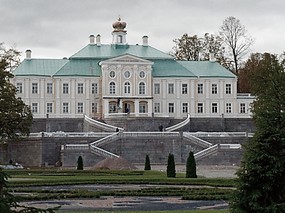 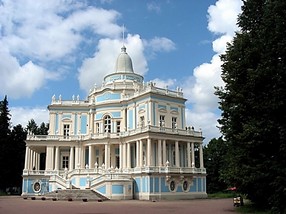 а) Ораниенбаум;b) Петергоф;c) Царское село.Как называются объекты городского пространства? (Допишите рядом с номером название объекта городского пространства, под которым он обозначен на карте):Расположите события в хронологической последовательности:Основание Академии художеств;Освобождение Ленинграда от вражеской блокады;Перенос столицы из Санкт-Петербурга в Москву;Празднование 100-летнего юбилея Петербурга.Живописные произведения могут являться историческими источниками. Какое событие в истории города запечатлено на картине?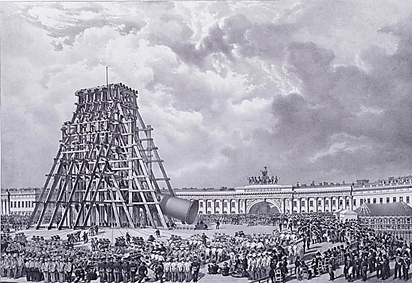 Ответ:_____________________________________________________________________Установите соответствие между именами знаменитых петербуржцев и родом их занятий:Д.С. Лихачев                                       а) поэтВ.В. Докучаев                                     b) скульпторБ.И. Орловский                                   c) филолог, искусствоведА. Блок                                                 d) геолог и почвоведВ каком архитектурном стиле построены следующие здания? (Соотнесите буквы и цифры):Соотнесите название и изображение памятника: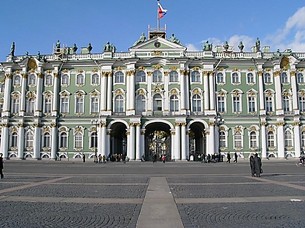 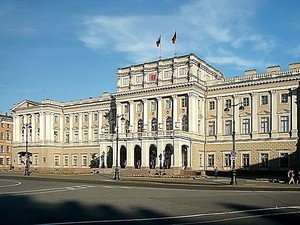                                        А                                                                      Б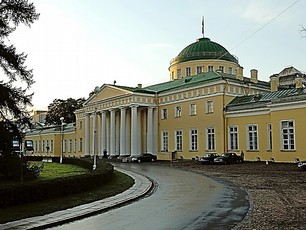 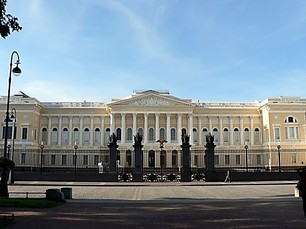                                  В                                                                             ГТретий тип заданийПредставьте, что к вам в гости приехал друг из другого города, который увлечён русской литературой. Как бы вы построили маршрут по литературным местам Петербурга, какие объекты вы бы ему показали, что о них рассказали? Приведите не менее трёх объектов с их кратким описанием.___________________________________________________________________________________________________________________________________________________________________________________________________________________________________________________________________________________________________________________________________________________________________________________________________________________________________________________________________________________________________________________________________________________________________________________________________________________________________________________________________________________________________________________________________________________________________________________________________________________________________________________________________________________________________________________________________________________________________________________________________________________________________________________________________________________________________________________________________________________________________________________________________________________________________________________________________________________________________________________________________________________________________________________________________________________________________________________________________________________________________________________________________________________________________________________________________________________________________________________________________________________________________________________________________________________________________________________________________________________________________________________________________________________________________________________________________________________________________________________________________________________________________________________________________________________________________________________________________________________________________________________________________________________________________________________________________________________________________________________________________________________________________________________________________________________________________________________________________________________________________________________________________________________________________________________________________________________________________________________________________________________________________________________________________________________________________________________________________________________________________________________________________________________________________________________________________________________________________________________________________________________________________________________________________________________________________________________________________________________________________________________________________________________________________________________________________________________________________________________________________________________________________________________________________________________________________________________________________________________________________________________________________________________________________________________________________________________________________________________________________________________________________________________________________________________________________Фамилия, имяОтчествоКласс, школа, районНазвание исследовательской работыНаучный руководительТелефонe-mail (разборчиво)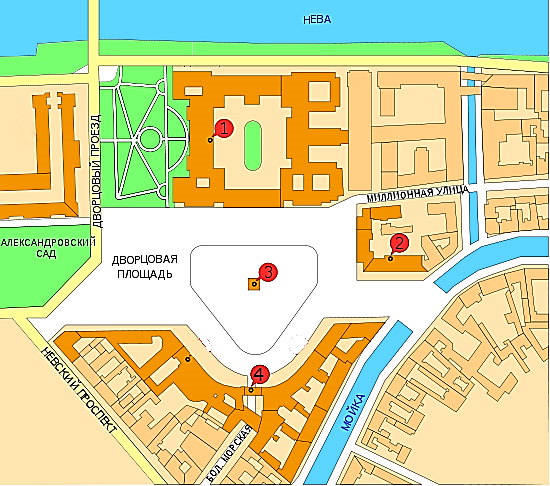 12341234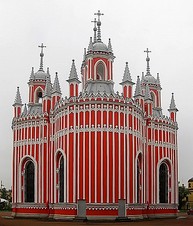 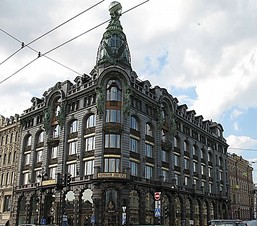 А) церковь Рождества Иоанна Предтечи                       Б) здание компании Зингер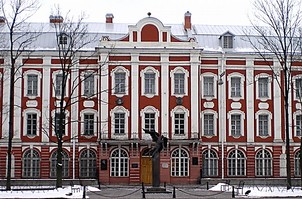 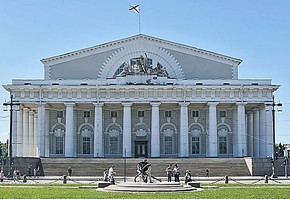 В) здание Двенадцати коллегийГ) здание БиржиМодернЗрелый классицизмПсевдоготикаПетровское барокко1). Таврический дворец2). Михайловский дворец3). Зимний дворец4). Мариинский дворец